Form Approved:OMB No. 0920-newExpiration Date: XX/XX/XXXXMonitoring Outcomes of the Enhanced Comprehensive HIV Prevention Plan (ECHPP) ProjectAttachment 3bCommunity SurveyPublic reporting burden of this collection of information is estimated to average 25 minutes per response, including the time for reviewing instructions, searching existing data sources, gathering and maintaining the data needed, and completing and reviewing the collection of information. An agency may not conduct or sponsor, and a person is not required to respond to a collection of information unless it displays a currently valid OMB control number. Send comments regarding this burden estimate or any other aspect of this collection of information, including suggestions for reducing this burden to: CDC, Project Clearance Officer, 1600 Clifton Road, MS D-74, Atlanta, GA 30333, ATTN: OMBPRA (0920-XXXX). Do not send the completed form to this address.______________________________________________________Read SAY box below.  C1. 	In the past 12 months, have you been homeless at any time?  By homeless, I mean you were living on the street, in a shelter, in a Single Room Occupancy hotel (SRO), or in a car.			No………………….……………………………	 0                          	Yes……………………………………………… 1	Refused to answer………………………………	 7                          	Don't know……………..……………………….. 9C1a. 	Are you currently homeless?	No………………….……………….…………..	 0                            	Yes….……………………………….…….........	 1	  	Refused to answer………………………..……..	 7                  	Don't know.……………..………………..........	 9C2. 	Which zip code do you live in?  	[Refused = 77777, Don't know = 99999]	__ __ __ __ __SAY:	The next few questions are about health insurance. By health insurance, we mean health plans people get through employment or plans that are purchased directly, as well as government programs like Medicare and Medicaid that provide medical care or help pay medical bills. C3. 	Do you currently have health insurance or health care coverage?   	No………………….……………………………	 0                  Skip to C4	Yes……………………………………………...	 1						Refused to answer………………………………	 7                          		Don't know……………..……………………...	 9 C3a. 	I’m going to read you a list of ways that people get health care insurance or coverage.  Please tell me which ones on this list describe how you get your health care coverage.  You can choose more than one.  Did you get your current health care coverage through…[Give participant Flashcard F.  READ choices.  Check ALL that apply.]	A private health plan (through an employer or purchased directly) ……………..… 01	Medicaid  / [local Medicaid name] (for people with low incomes)….……….…………………..…………………………………………..... 02		Medicare (for the elderly and people with disabilities)…………..………..……….. 03		Some other Medical Assistance program / [local non-Medicaid name]….....…….. 04	TRICARE (CHAMPUS)….………..…………..	 05			Veterans Administration coverage………..……	 06	Some other health care plan……….………….. 07                   (Specify______________________________)		Refused to answer………………………………	 77		Don't know……………..……………………..	 99	 C4. 	Do you consider yourself to be:  [READ CHOICES.  CHECK ONLY ONE.]	Heterosexual or "Straight"…………….……......	 1                      	Homosexual, Gay, or Lesbian………………….	 2			Bisexual………………………………………..	 3		Refused to answer…………………..………….	 7                             Don’t know................……………………….….	 9SEXUAL BEHAVIORINTERVIEWER INSTRUCTIONS: Refer to response to Gender Question (ES7).  		    Male                	                                                             	     FemaleFOR MALE RESPONDENTS ONLYFemale Sex Partners (Male respondent) C5.	Have you ever had vaginal or anal sex with a woman?	No………………….……………………………	 0              	Yes……………………………………………...	 1	Refused to answer………………………………	 7              	Don't know……………..…………………….....	 9 C6. 	In the past 12 months, that is, since <interview month> of last year, with how many different women have you had oral, vaginal, or anal sex?                                                                  		 ___ ___ ____ ____	[Refused = 7777, Don't know = 9999]	        Skip Pattern for # of Female Sex Partners: If  C6=1:			Ask  C7a.  (RT column)If   C6> 1:			Ask C7.   (LT column)If   C6= 0, 7777, or 9999:	Sex partner confirmation (below)________________________________________________________________________Sex partner confirmation:If  C6=0, 7777, or 9999, read:I would like to clarify your response.  You indicated that you haven’t had sex with a woman in the past 12 months.  Is that correct?	No………………….……………………………	 0              	Yes……………………………………………...	 1	Refused to answer……………………………...	 7	Don’t know…………………………………...	 9If NO (NOT correct), go to C6 (ask it again)If IDU: go to Say box before C11If HET: YES, (correct), Refused, or Don’t know go to <end of interview>________________________________________________________________________________________________________________________________________________________C8.	In the past 12 months, did you have anal or vaginal sex without a condom with a woman whose HIV status you didn't know?	No………………….……………………………	 0              	Yes……………………………………………...	 1	Refused to answer……………………………...	 7	Don’t know…………………………………...	 9C9. In the past 12 months did you have vaginal or anal sex without a condom with a woman who was HIV negative?	No………………….……………………………	 0              	Yes……………………………………………...	 1	Refused to answer……………………………...	 7	Don’t know…………………………………...	 9 C10. In the past 12 months, did you have vaginal or anal sex without a condom with a woman who was HIV positive?	No………………….……………………………	 0              	Yes……………………………………………...	 1	Refused to answer……………………………...	 7	Don’t know…………………………………...	 9Male Sex Partners (Male respondent)C11.	Have you ever had anal sex with a man?	No………………….………….………………..	 0              Skip to Say Box before C20	Yes………………………………..………….....	 1		Refused to answer…………………………..…..	 7             Skip to Say Box before C20	Don't know……………..………….………......	 9                 [77 = Refused, 99 = Don't know]	__ __	C12. 	In the past 12 months, that is, since <interview month> of last year, with how many different men have you had anal sex?	[Refused = 7777, Don't know = 9999]   		 ___ ___ ___ ___		              						 If  0, 7777,  or  9999, MAIN MALE PARTNERSFOR FEMALE RESPONDENTS ONLY Male Sex Partners (Female respondent)C14.	Have you ever had vaginal or anal sex with a man?	No………………….……………………………	 0               	Yes……………………………………………...	 1		Refused to answer………………………………	 7                          	Don't know……………..……………………...	 9C15. 	In the past 12 months, that is, since <interview month> of last year, with how many different men have you had oral, vaginal, or anal sex?	                                                                                   ___ ___ ____ ____________________________________________________________________________Sex partner confirmation:If C15=0, 7777, or 9999, read:I would like to clarify your response.  You indicated that you haven’t had sex with a man in the past 12 months.  Is that correct?	No………………….……………………………	 0              	Yes……………………………………………...	 1If NO (NOT correct), go to C15 (ask it again)If IDU: go to Say box before C20If HET: YES, (correct), Refused, or Don’t know go to <end of interview>________________________________________________________________________________________________________________________________________________________MULTIPLE MALE PARTNERS (FEMALE PARTICPANTS) C17.	In the past 12 months, did you have anal or vaginal sex without a condom with a man whose HIV status you didn't know?	No………………….……………………………	 0              	Yes……………………………………………...	 1	Refused to answer……………………………...	 7	Don’t know…………………………………...	 9C18. In the past 12 months did you have vaginal or anal sex without a condom with a man who was HIV negative?	No………………….……………………………	 0              	Yes……………………………………………...	 1	Refused to answer……………………………...	 7	Don’t know…………………………………...	 9C19. In the past 12 months, did you have vaginal or anal sex without a condom with a man who was HIV positive?	No………………….……………………………	 0              	Yes……………………………………………...	 1	Refused to answer……………………………...	 7	Don’t know…………………………………...	 9ALCOHOL USE HISTORYC20.	In the past 12 months, how often did you drink any alcohol such as beer, wine, malt liquor, or hard liquor? GIVE RESPONDENT FLASHCARDJ.  READ CHOICES.  CHECK only ONE.Never…..…………………	 0	              More than once a day……	 1 	Once a day……………………………………………… 2	More than once a week..…	 3	Once a week……….........	 4           More than once a month…	 5	Once a month….…………….	 6Less than once a month…..…….	 7Refused to answer………………	 77Don’t know…………………………	 99If C20=0, 77, or 99, skip to say box before C22 C21.	In the past 12 months, how often did you have 5 or more alcoholic drinks in one sitting? 	[4 or more drinks if respondent is female.]  GIVE RESPONDENT FLASHCARD J, READ CHOICES.  CHECK only ONE.  	Never….….…………………..…………………	 0	              	More than once a day…..……………………….	 1 		Once a day……………………………………… 2		More than once a week..……………………......	 3		Once a week…………………………................	 4           					 		More than once a month………………………..	 5			Once a month…..……………………………….	 6		Less than once a month…..…………………….	 7	Refused to answer……………..………………	 77			Don’t know………..……………………………	 99DRUG USE HISTORYInjection Drug Use C22a.	When was the last time you injected any drug?  That is, how many days or months or years ago did you last inject? 	[Interviewer: If respondent answers today, enter “000” in # of Days field]  		# of Days: 	__ __ __		# of Months:	__ __ __		# of Years:	__ __ __		[Refused = 777, Don't know = 999]C22b.  In the past 12 months, on average, how often did you inject?  [GIVE RESPONDENT FLASHCARD J.  READ CHOICES.  CHOOSE only ONE.]Never……………………..00More than once a day……..01Once a day…………………02More than once a week……03Once a week………………04More than once a month….05Once a month……………..06Less than once a month….. 07Refused to answer………...08C23.	In the past 12 months when you injected, did you get your needles at any of the following places? [GIVE RESPONDENT FLASHCARD L; READ ALL CHOICES]		                                                                            		 	   No      Yes     Refused     Don’t                                                                                                           				         to answer    know    a.	Pharmacy or drug store ……... …………………………….. 0… 1… 7…. 9b.	Doctor’s office, clinic, or hospital………………………….. 0… 1… 7…. 9c.	Friend, acquaintance, relative, or sex partner……………….. 0… 1… 7…. 9d.	Needle or drug dealer, shooting gallery, hit house, off the street.... 0… 1… 7 9e.	Needle exchange program……………………………………… 0… 1… 7. 9f.	Some other place……………………………………………… 0… 1… 7… 9 	(Specify ___________________________)        C24.	In the past 12 months when you injected, how often did you use a new, sterile needle?  By a new, sterile needle, I mean a needle never used before by anyone, even you. 	[GIVE RESPONDENT FLASHCARD M, READ CHOICES.  CHECK only ONE.]	Never……….…….…………………..…………	 0	              	Rarely…………….……………….……..…….	 1 		About half the time……………………………..	 2		Most of the time…..……..……………………...	 3		Always.….……………..……………………….	 4               		Refused to answer…..…………………………..	 7		Don’t know………..……………………………	 9	C25. 	In the past 12 months, how often did you use needles that someone else had already injected with? [GIVE RESPONDENT FLASHCARD M, READ CHOICES.  CHECK only ONE]	Never……….…….…………………..…………	 0               	Rarely…………….……………….……..…….	 1 		About half the time……………………………..	 2		Most of the time…..……..……………………...	 3		Always.….……………..……………………….	 4                 		 		Refused to answer……………..………………..	 7             	Don’t know………..……………………………	 9      C26. 	In the past 12 months when you injected, how often did you use a cooker that someone else had already used?  [GIVE RESPONDENT FLASHCARD M, READ CHOICES, CHECK only ONE.]	Never……….…….…………………..………… 0	              	Rarely…………….……………….……..……...	 1 		About half the time……………………………..	 2		Most of the time…..……..……………………...	 3		Always.….……………..……………………….	 4           					 		Refused to answer……………..………………..	 7             		Don’t know………..……………………………	 9	C27. 	In the past 12 months when you injected, how often did you use a cotton that someone else had already used?  [GIVE RESPONDENT FLASHCARD M, READ CHOICES, CHECK only ONE.]	Never……….…….…………………..………… 0	              	Rarely…………….……………….……..……...	 1 		About half the time……………………………..	 2		Most of the time…..……..……………………...	 3		Always.….……………..……………………….	 4           					 		Refused to answer……………..………………..	 7     	Don’t know………..……………………………	 9	C28. 	In the past 12 months when you injected, how often did you use water that someone else had already used? [GIVE RESPONDENT FLASHCARD M, READ CHOICES, CHECK only ONE]	Never……….…….…………………..………… 0	              	Rarely…………….……………….……..……...	 1 		About half the time……………………………..	 2		Most of the time…..……..……………………...	 3		Always.….……………..……………………….	 4           					Refused to answer……………..………………..	 7     	Don’t know………..……………………………	 9	C29. 	In the past 12 months when you injected, how often did you use cookers, cottons, or water that someone else had already used?  [GIVE RESPONDENT FLASHCARD M, READ CHOICES, CHECK only ONE.]	Never……….…….…………………..………… 0	              	Rarely…………….……………….……..……...	 1 		About half the time……………………………..	 2		Most of the time…..……..……………………...	 3		Always.….……………..……………………….	 4           					Refused to answer……………..………………..	 7     	Don’t know………..……………………………	 9	Non-Injection Drug UseC30.	In the past 12 months, have you used any non-injection drugs, other than those prescribed for you?  	No………………….…………………..………	 0	    	Yes………………………………………..……	 1		Refused to answer………………………………	 7		Don't know……………..……………………..	 9C31.  How often did you use:  		READ EACH DRUG CHOICE.  CHOOSE ONLY ONE RESPONSE PER TYPE OF DRUG.				More		More		More		Less 					than		than		than		than							once a	Once a	once a	Once a 	once a	Once a 	once a    Refused				Never	day         	day	week	week	month	month	month	   to 												answer  k.  Marijuana………………	00……01……	02……03…...	04……05…........	06………07………77a. Crystal meth (tina, crank,     or ice)..……………………	00……01……	02……03…...	04……05…........	06……	07………77b. Crack cocaine……………....00……01…....	02……03…...	04……05….......	06………07………77c. Powdered cocaine that is smoked     or snorted…………...……	00……	01……	02……	03…...	04……05…........	06………07………77d. Downers such as Valium,     Ativan, or Xanax.……	00……01…….02……03…...	04……05…........	06………07………77e. Painkillers such as Oxycontin,     Vicodin, or Percocet, .…	00……01……	02……03…...	04……05…........	06………07………77f. Hallucinogens such as LSD     or mushrooms……….…	00……01……	02……03…...	04……05…........	06………07………77g. X or Ecstasy……………..	00……01……	02……03…...	04……05…........	06………07………77j. Heroin that is    smoked or snorted……..	00……01……	02……03…...	04……05…........	06………07………77C31a. In the past 12 months, have you used any other non-injection drugs?	No………………….……………………………	 0                        Skip to Say box before   						C32	Yes……………………………………………… 1							Refused to answer………………………………	 7                       Skip to  Say box before 					C32	Don't know……………..……………………...	9Specify other drug _____________________C31b. How often did you use:   				More		More		More		Less 					than		than		than		than							once a	Once a	once a	Once a 	once a	Once a 	once a    Refused				Never	day         	day	week	week	month	month	month	   to 												answer  m.	(Other drug).	.00..	01…..02…..03…...04……	05….....06…….07……77HIV TESTING AND TREATMENT EXPERIENCESC32.  	Have you ever been tested for HIV?		No…………………………...…………..............	 0                	Yes………………..……………………..............	 1		Refused to answer………………………………	 7		Don't know……………..……………………...	 9C33.   	Did you have an HIV test in the last 12 months [that is, since (date 12 months prior to interview date)]?		No…………………………...…………..............	       0                	Yes………………..……………………..............	 1C33a.  	When did you have your most recent HIV test?             [77/7777 = Refused, 99/9999 = Don't know]	__ __/ __ __ __ __                                                                                                                                         (M   M  /   Y     Y     Y    Y )  C34	For your most recent test, at what type of facility were you tested? [DON’T READ CHOICES. CHECK ONLY ONE.] 	Private doctor’s office	 1 	Primary care clinic or community health center	 2 	Health department	 3	Labor/delivery setting	 4	OBGYN or family planning clinic	 5	Emergency room	 6			Inpatient hospital (not labor/delivery or emergency room)	 7HIV counseling and testing site	 8	STD clinic	 9HIV/AIDS infectious disease clinic	 10Mobile test site	 11	Correctional facility	 12	Blood donation facility	 13	Substance abuse treatment center	 14		Insurance or employee clinic	 15	Military or VA facility	 16	Other (Specify:___________________________________) 17     Refused to answer	 77Don’t know	 88C35.	What was the result of your most recent HIV test? [DO NOT Read choices, check only ONE.]	Negative………………….……………………..	 1			         	Positive………………………….………............	 2		 	Never obtained results………………….….........	 3		Indeterminate…………..……………..…………	 4	                                                                                                                                                                                                                                                                                                                                                                                                                                                                                                                                                                                                                                                                                                                        	Refused to answer…………...….……………….	 7		Don't know…...…………………………..........	 9	C36.	Before your test in ____/_____  [insert date from Q35], did you ever test positive for HIV?	No………………….……………………………	 0                         	Yes……………………………………………...	 1                        	Refused to answer………………………………	 7		Don't know……………..……………………...	 9C37. When did you first test positive?[77/7777 = Refused, 99/9999 = Don't know]                             __ __/ __ __ __ __									       (M    M /   Y      Y    Y    Y )CONF23. INTERVIEWER INSTRUCTIONS:HIV testing was not widely available before 1985. Please confirm the year. Is &[POS1STDY] correct?Yes……………………………………… 1 Go to next questionNo………………………………………  0 Loop back to put in the correct yearC38. After you tested positive, were you asked by someone from the health department or your health care provider to give the names of your sex or drug use partners so they could benotified that they may have been exposed to HIV?No…….……………….……………………………  0Yes…..……………………………………………...  1Refused to answer…..………………………………  7Don't know…………………..……………………...  9C39. Did you give the names or contact information of any of your partners when asked?No…….……………….……………………………  0Yes…..……………………………………………...  1Refused to answer…..………………………………  7Don't know…………………..……………………...  9C40. Have you ever been seen by a doctor, nurse, or other health care provider for a medicalevaluation or care related to your HIV infection?No…….……………….……………………………  0Yes…..……………………………………………...  1Refused to answer…..………………………………  7Don't know…………………..……………………...  9C41. What is the main reason you have never gone to a health care provider for a medicalevaluation or care related to your HIV infection? [DO NOT read choices. Choose only ONE reason.]Feel good, don't need to go …………………..……………………  01Don't want to think about being HIV positive/Denial……………  02Didn’t have money or insurance…..………….……………………..  03Inconvenient (location/hours/time, etc.)....…………………………  04Forgot to go/Missed appointment……………..……………………  05Drinking or using drugs………….……………...............................  06Appointment pending..………..…………………………………  07Other……………………..…………………………………………  08Refused.…………………………………………………………  77Don’t know……………………..…………………........................  99If C41=8, ask C41a. Otherwise, skip to C45 .C41a. Interviewer: Type in other reason Respondent never sought HIV care._____________________Skip to C45. .C42. When did you first go to your health care provider after learning you had HIV?[77/7777=Refused, 99/9999 = Don't know] __ __/ __ __ __ __                                                                                                          (M    M /    Y    Y     Y    Y )INTERVIEWER INSTRUCTIONS: Refer to date of first positive HIV test < 3 months before first provider visit Skip to C44> 3 months before first provider visit Go to next questionInterval cannot be determined (date missing) Skip to C44C43. Some people go to a health care provider soon after learning they are positive; others do not. What is the main reason you didn’t go to a health care provider soon after you learned of your HIV infection? [DO NOT read choices. Choose only ONE reason.]Felt good, didn't need to go ……..…………………..…………………  01Didn't want to think about being HIV positive/Denial…………………  02Didn’t have money or insurance……..………….……………………..  03Inconvenient (location/hours/time, etc.)…....………………………….  04Forgot to go/Missed appointment………….………..…………………  05Drinking or using drugs……………...……………................................  06Unable to get an earlier appointment……….…………………………  07Other…….…………………..………………………………………….  08Refused…………………………………………………………………  77Don’t know…..……………………..…………………..........................  99If C43 = 8, ask C43a. Otherwise, go to C44.C43a Interviewer: Type in other reason Respondent did not seek HIV care soon after diagnosis:_________________________________C44. When did you last go to your health care provider for HIV care?[77/7777=Refused, 99/9999 = Don't know] __ __/ __ __ __ __                                                                                                          (M    M /    Y    Y     Y    Y )C45. Are you currently taking antiretroviral medicines to treat your HIV infection?No………………….……………………………  0Yes……………………………………………...  1Refused to answer………………………………  7Don't know…………..……………………... ….  9C46. What is the main reason you are not currently taking any antiretroviral medicines? [DO NOT read reason types. Choose only ONE reason.]Feel good, don’t need them……….......……..………………….  01CD4 count and viral load are good……….……….....................  02Doctor advised to delay treatment…………..………….............  03Don't want to think about being HIV positive/Denial…………  04Worried about side effects …………..………..…….….............  05Don't have money or insurance……………….…………....…..  06Drinking or using drugs…………………..…..…….…………..  07Recently into medical care……..……………………………...  08Other……………………………..……………………..............  09Refused…………………………………………………………  77Don’t know……………………………….……………….........  99If C46 = 9, ask C46a. Otherwise, go to C47 C46a Interviewer: Type in other reason Respondent is not currently taking ARVs:____________________________C47. In the past 12 months, have you taken anti-HIV medicines after sex because you thought it would keep you from getting HIV?No………………….……………………………  0Yes……………………………………………...  1   Refused to answer………………………………  7Don't know…………..……………………... ….  9C48. Please tell me if you got any of the anti-HIV medicines you took from the following people or places. Did you get them from…[GIVE RESPONDENT FLASHCARD N. READ ALLCHOICES.]C48a. Interviewer: Type in other specified place ______________________________.HEALTH CONDITIONSSAY: The next questions are about hepatitis, an infection of the liver.HC-1. Has a doctor, nurse or other health care provider ever told you that you had hepatitis?No………………….……………………………  0Yes……………………………………………...  1Refused to answer………………………………  7Don't know…………..……………………... ….  9HC-1a. What type or types of hepatitis have you had? [CHECK ALL THAT APPLY.]Hepatitis A……….…………………………….  0Hepatitis B………………….………….............  1Hepatitis C……………………………..............  2Other……………..…………….………………  3If Other: Specify__________________Refused to answer………………………………  7Don't know……………..……………...............  9HC-2. Have you ever taken medicine to treat your hepatitis infection?No………………….……………………………  0Yes……………………………………………...  1Refused to answer………………………………  7Don't know…………..……………………... ….  9HC-3. When were you told you had hepatitis? [READ CHOICES. CHECK ONE.]6 months ago or less.…………………………….…….  0More than 6 months, but less than 1 year ago.……..….  1At least 1 year but less than 5 years ago ………………  2At least 5 years but less than 10 years ago……..……  310 years ago or more…...……………..……………….  4Refused to answer…………………..…………………  7Don't know……………..…………...…………………  9HC-4. There are vaccines or shots that can prevent some types of hepatitis. Have you ever had ahepatitis vaccine?No………………….……………………………  0Yes……………………………………………...  1Refused to answer………………………………  7Don't know…………..……………………... ….  9Don't know………………..…………..............  9SAY: Now, I’m going to ask you some questions about sexually transmitted diseases, or STDs, other than HIV and hepatitis. HC-5. In the past 12 months, that is, since (__/____), were you tested for… [READ choices. CHECK YES or NO for each one.]No 	    Yes 	     Refused        Don’t Know		     To answera. Gonorrhea?…………..…………..  0......…  1……..  7…… …… 9b. Chlamydia?…………....................  0......…  1……..  7……..….. 9c. Syphilis?…………… ……………  0........  1…   ….  7……..….. 9d. Some other STD (except HIV)?….  0......…  1……..  7……..….. 9d.1 If Yes: Specify__________________HC-5a. You indicated you were tested for ________ in the past 12 months. Were you told that you had this disease? No 	    Yes 	     Refused        Don’t Know		     To answera. Gonorrhea?…………..…………..  0......…  1……..  7………… 9b. Chlamydia?…………....................  0......…  1……..  7……..….. 9c. Syphilis?…………… ……………  0........  1…….  7……..….. 9d. Some other STD (except HIV)?….  0......…  1……..  7……..….. 9d.1 If Yes: Specify__________________ HC-6.   Have you ever had a skin test (PPD) for TB?  No………………….…………………..……	 0                 Skip to  P1 	Yes………………………………………..……	 1                        	Refused to answer……………………………	 7                                         	Don’t know…..........	 8                         HC-6a.	When did you have your most recent TB skin test?	 		__ __/ __ __ __ __         	(M   M  /   Y     Y     Y    Y )[Month: 77 = Refused to answer, 88= Don’t know; Year: 7777 = Refused to answer, 8888 = Don’t know]HC-6b.	Was your most recent skin test positive?	No………………….…………………..……	 0                 	Yes………………………………………..……	 1                        	Refused to answer……………………………	 7                                         	Don’t know….........					.	 8                         ASSESSMENT OF PREVENTION ACTIVITIES P1. 	In the past 12 months, have you gotten any free condoms, not counting those given to you by a friend, relative, or sex partner?	 No…………….………………….……………..	 0                	Yes…………………………………..………….. 1 		Refused to answer………………….…...............	 7	      	Don’t Know………….…………………………. 9	P1a. Have you used any of the free condoms you received?	No………………….……………………………	 0                 	Yes………………………..………….…………. 1 		Refused to answer……………………………….	  7                       	Don’t Know…………………………………….	 9	If HET, skip to P4P2.  	In the past 12 months, have you gotten any new sterile needles for free, not including those given to you by a friend, relative, or sex partner?	No…………….………………….……………..	 0                	Yes…………………………………..………….. 1 		Refused to answer………………….…...............	 7	      	Don’t Know………….…………………………. 9		P2a. 	Have you used any of the free sterile needles you received?	No………………….……………………………	 0		Yes………………………..………….………….	 1 		Refused to answer……………………………….	 7		Don’t Know…………………………………….	 9	P3.  	In the past 12 months, have you gotten any new cookers, cotton, or water for free, not 	including those given to you by a friend, relative, or sex partner?	No…………….………………….……………..	 0                	Yes…………………………………..………….. 1 		Refused to answer………………….…...............	 7	      	Don’t Know………….…………………………. 9	P3a. 	Have you used the free cookers, cotton, or water that you received?	No………………….……………………………	 0                	Yes………………………..………….………….	 1 		Refused to answer……………………………….	 7                       	Don’t Know…………………………………….	 9	P4.   	In the last 12 months, have you discussed your personal drug and sex behaviors with an outreach worker, counselor, or prevention program worker and talked about how these behaviors could put you at risk for HIV infection/transmission?    	No………………….……………………………	 0                	Yes………………………..………….………….	 1 		Refused to answer……………………………….	 7                       	Don’t Know…………………………	 9P5.	 In the past 12 months, have you had a one-on-one conversation with an outreach worker, counselor, or prevention program worker about ways to prevent the spread of HIV?  Don’t count the times when you had a conversation as part of an HIV test.	No………………….……………..……..............	 0                Skip to P6	Yes…………………………….………............... 1	         	Refused to answer…………………….………...	 7	     Skip to P6            Don’t Know…………………………………….	 9                  	If C35=2, go to P5a.  Otherwise, skip to P6. P5a.	Did you have any of these one-on-one conversations after you found out you were HIV-positive?	No………………….……………………………	 0                	Yes………………………..………….………….	 1 		Refused to answer……………………………….	 7                       	Don’t Know…………………………………….	 9	P5b. 	During those one-on-one conversation(s), did you: 	[ASK EACH QUESTION, MARK NO OR YES FOR EACH]     		No         Yes      Refused	Don't				to answer  Know		1. Discuss ways to talk to a partner about safe sex?....	 0…	 1 …	 7………. 9          		If yes, ask:		2. Practice ways to talk to a partner about safe sex?......	 0....	 1…	 7………. 9	3. Discuss ways to effectively use condoms?…...…….	 0…	 1…	 7………. 9	If yes, ask:	4. Practice ways to effectively use condoms?............... 0… 1….. 7………. 9	[If injected drugs in past 12 months, ask:]         	5. Discuss how to prepare for safe injections?…...…… 0… 1….. 7………. 9		If yes, ask: 		6. Practice safe drug-injecting practices?……….....…… 0… 1….. 7………. 9            		P6. 	In the past 12 months have you been a participant in any organized session(s) involving a small group of people to discuss ways to prevent the spread of HIV?  Don't include discussions you had with a group of friends.	No………………….……………………………	 0		Yes………………………..………….………….	 1 		Refused to answer…………………..…...............	 7		Don’t Know…………………………...………... 9                      If C35=2, go to P6a.  Otherwise, skip to P7. P6a.	Were any of these sessions specifically designed for people who are HIV-positive? 	No………………….……………………………	 0                	Yes………………………..………….………….	 1 		Refused to answer……………………………….	 7                       	Don’t Know…………………………………….	 9	P6b. 	During those organized group session(s), did you: [ASK EACH QUESTION, MARK NO OR YES FOR EACH.]		No         Yes      Refused	Don't				to answer  Know		1. Discuss ways to talk to a partner about safe sex?....	 0…	 1 …	 7………. 9          		If yes, ask:		2. Practice ways to talk to a partner about safe sex?........	 0....	 1…	 7………. 9	3. Discuss ways to effectively use condoms?…...……..	 0…	 1…	 7………. 9	If yes, ask:		4. Practice ways to effectively use condoms?..................	 0…	 1…	 7………. 9	[If injected drugs in past 12 months, ask:]         	5. Discuss how to prepare for safe injections?…...…….	 0… 1…	 7………. 9		If yes, ask: 		6. Practice safe drug-injecting practices?……….....…… 0… 1…	 7………. 9          P7.	In the past 12 months, have you had a one-on-one conversation with a doctor, nurse, or other health care worker about ways to protect yourself or your partners from getting HIV or other sexually transmitted diseases? 	No………………….……………………………	 0		Yes………………………..………….………….	 1 		Refused to answer…………………..…...............	 7		Don’t Know…………………………...………... 9                      P8.	During the past 12 months, have you seen any public campaigns or ads that are specifically related to HIV or sexual health? No	 0	Yes	 1Refused to answer	 7	Don’t know	 8P9. 	Where did you see or hear these campaigns or ads? [READ CHOICES. CHECK ALL THAT  APPLY.]At a clinic	 1	Radio	 2TV	 3	Buses, subway, or other public transportation	 4Internet	 5	Other (Specify:__________________________)	 6 Refused to answer	 7	Don’t know	 8P10.	During the past 12 months, have you seen any public campaigns or ads that are specifically for HIV positive people about how they can stop the spread of HIV? No	 0	Yes	 1Refused to answer	 7	Don’t know	 8P11. 	Where did you see or hear these campaigns or ads? [READ CHOICES. CHECK ALL THAT  APPLY.]At a clinic	 1	Radio	 2TV	 3	Buses, subway, or other public transportation	 4Internet	 5	Other (Specify:__________________________)	 6 Refused to answer	 7	Don’t know	 8Met and Unmet NeedsSAY: “Now I’m going to ask about services you used or needed during the past 12 months.  Remember, the past 12 months is last year (DATE WITH PREVIOUS YEAR) to now (INTERVIEW DATE).”Programming note for Say box before met and unmet need questions: The program should enter the appropriate dates. EXAMPLE: If IDATE is 11/11/2011 then the program should read “That is from last year, 11/11/2010 to now 11/11/2011.”Code list for M1-M51	Didn’t know where to go or whom to call2	In process of getting the service3	Waiting list is too long4	Service isn’t available 5	Not eligible or denied services 6	Transportation problems7	Service hours are inconvenient8	Service costs too much/lack of insurance 9	Language barrier10     	Too sick to get service11		Psychological barrier 12     	Other (Specify:____________________) 77	   	Refused to answer88	   	Don’t knowAuto5.	     Time core questionnaire ended:  __ __:__ __   1 AM    2 PM  Flashcards                                                                                                FLASHCARD K                                                                              FOR USE WITH ALCOHOL QUESTIONS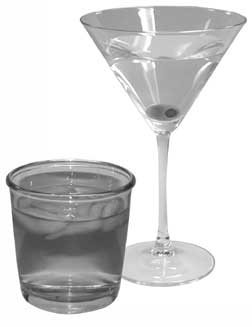 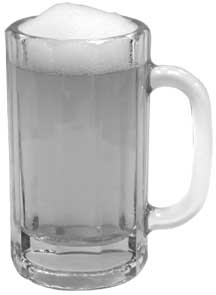 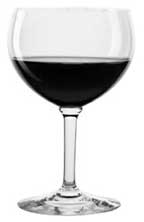 1 Shot of Liquor				     1 Regular Beer	                               1 Glass of Wine
(Whisky, Vodka, Gin, etc.)			      12 oz.					 5 oz.
1.5 oz.Multiple Female Partners[Read questions in this column]Refused = 7777, Don't know = 9999Multiple Female Partners[Read questions in this column]Refused = 7777, Don't know = 9999Multiple Female Partners[Read questions in this column]Refused = 7777, Don't know = 9999One Female Partner[Read questions in this column]No = 0, Yes = 1, Refused = 7, Don't know = 9One Female Partner[Read questions in this column]No = 0, Yes = 1, Refused = 7, Don't know = 9One Female Partner[Read questions in this column]No = 0, Yes = 1, Refused = 7, Don't know = 9SAY: Now I'm going to ask you about the _______ [insert number from C6 ] female sex partners you had in the past 12 months.  SAY: Now I'm going to ask you about the _______ [insert number from C6 ] female sex partners you had in the past 12 months.  SAY: Now I'm going to ask you about the _______ [insert number from C6 ] female sex partners you had in the past 12 months.  SAY: Now I'm going to ask you about the female sex partner you had in the past 12 months.  SAY: Now I'm going to ask you about the female sex partner you had in the past 12 months.  SAY: Now I'm going to ask you about the female sex partner you had in the past 12 months.                     QuestionResponseSkip PatternQuestionResponseSkip Pattern C7a. Of your ______ [insert number from C6] female partners in the past 12 months, with how many did you have vaginal sex? [_____]If 0, 7777, or 9999, skip to  C7c.C7as. In the past 12 months, did you have vaginal sex with this woman? [_____]If 0, 7, or 9, skip to C7cs.C7b. In the past 12 months, with how many of these ______ [insert number from C7a] women did you have vaginal sex without using a condom?[_____]C7bs. In the past 12 months, did you have vaginal sex with her without using a condom?  [_____]C7c. Of your ______ [insert number from C6] female partners in the past 12 months, with how many did you have anal sex?[_____]If 0, 7777, or 9999, skip to  C7e.C7cs. In the past 12 months, did you have anal sex with this woman? [_____]If 0, 7, or 9, skip to C7es.C7d. In the past 12 months, with how many of these ______ [insert number from C7c] women did you have anal sex without using a condom? [_____]C7ds. In the past 12 months, did you have anal sex with her without using a condom? [_____]C7e. Of your ____ [insert number from C6 ] female partners, how many did you have sex with for the very first time in the past 12 months?[_____]C7es. Think about the very first time you had sex with this woman.  Was it within the past 12 months?[_____]C7g. Of your ______ [insert number from Q14] female partners in the past 12 months, how many did you give things like money or drugs in exchange for sex?C7gs. In the past 12 months, did you give this woman things like money or drugs in exchange for sex?C7h. Of your ______ [insert number from C6 ] female partners in the past 12 months, how many gave you things like money or drugs in exchange for sex?17hs. In the past 12 months, did this woman give you things like money or drugs in exchange for sex?If  C7as=1, skip to  C11.Multiple male Partners[Read questions in this column]Refused = 7777, Don't know = 9999Multiple male Partners[Read questions in this column]Refused = 7777, Don't know = 9999Multiple male Partners[Read questions in this column]Refused = 7777, Don't know = 9999One male Partner[Read questions in this column]No = 0, Yes = 1, Refused = 7, Don't know = 9One male Partner[Read questions in this column]No = 0, Yes = 1, Refused = 7, Don't know = 9One male Partner[Read questions in this column]No = 0, Yes = 1, Refused = 7, Don't know = 9SAY: Now I'm going to ask you about the _______ [insert number from C12] male sex partners you had in the past 12 months.  SAY: Now I'm going to ask you about the _______ [insert number from C12] male sex partners you had in the past 12 months.  SAY: Now I'm going to ask you about the _______ [insert number from C12] male sex partners you had in the past 12 months.  SAY: Now I'm going to ask you about the male sex partner you had in the past 12 months.  SAY: Now I'm going to ask you about the male sex partner you had in the past 12 months.  SAY: Now I'm going to ask you about the male sex partner you had in the past 12 months.                     QuestionResponseSkip PatternQuestionResponseSkip Pattern C13a. In the past 12 months, with how many of these ______ [insert number from  C12] men did you have anal sex without using a condom? C13as . In the past 12 months, did you have anal sex with this man? [_____]If 0, 7, or 9, skip to   C13cs.  C13b. Did you know the HIV status of any of these ___ [insert number from C13a ] men?[_____]C13bs. In the past 12 months, did you have anal sex with him without using a condom? [_____] C13b.1. For how many of these men did you know their HIV status?[_____]If 0, 7, or 9, skip to  C13c  C13bs.1. Did you know his HIV status?[_____]If 0,7, or 9,  skip to  C13cs. C13b.2. Of those ___ [insert number from C13b.1] men, how many did you know were HIV-positive?[_____]C13bs.2. What was his HIV status?HIV+…1HIV-…2IND…3Ref…7DK…9C13b.3. How many did you know were HIV-negative?[_____][_____]Flow checkC13b.2 +  C13b.3 must = C13b.1 C13c. Of your ____ [insert number from  C12] male partners, how many did you have sex with for the very first time in the past 12 months?[_____] C13cs.  Think about the very first time you had sex with this man.  Was it within the past 12 months?[_____] C13d. Of your ______ [insert number from Q42] male partners in the past 12 months, how many did you give things like money or drugs in exchange for sex?C13ds. In the past 12 months, did you give this man things like money or drugs in exchange for sex?C13e. Of your ______ [insert number from C12] male partners in the past 12 months, how many gave you things like money or drugs in exchange for sex? C13es. In the past 12 months, did this man give you things like money or drugs, in exchange for sex?If  C12=1, skip to Q48.Multiple MALE Partners[Read questions in this column]Refused = 7777, Don't know = 9999Multiple MALE Partners[Read questions in this column]Refused = 7777, Don't know = 9999Multiple MALE Partners[Read questions in this column]Refused = 7777, Don't know = 9999One MALE Partner[Read questions in this column]No = 0, Yes = 1, Refused = 7, Don't know = 9One MALE Partner[Read questions in this column]No = 0, Yes = 1, Refused = 7, Don't know = 9One MALE Partner[Read questions in this column]No = 0, Yes = 1, Refused = 7, Don't know = 9SAY: Now I'm going to ask you about the _______ [insert number from C15] male sex partners you had in the past 12 months.  SAY: Now I'm going to ask you about the _______ [insert number from C15] male sex partners you had in the past 12 months.  SAY: Now I'm going to ask you about the _______ [insert number from C15] male sex partners you had in the past 12 months.  SAY: Now I'm going to ask you about the male sex partner you had in the past 12 months.  SAY: Now I'm going to ask you about the male sex partner you had in the past 12 months.  SAY: Now I'm going to ask you about the male sex partner you had in the past 12 months.                     QuestionResponseSkip PatternQuestionResponseSkip PatternC16a. Of your ______ [insert number from Q15] male partners in the past 12 months, with how many did you have vaginal sex? [_____]If 0, 7777, or 9999, skip to  C16c.C16as. In the past 12 months, did you have vaginal sex with this man? [_____]If 0, 7, or 9, skip to  C16cs. C16b. In the past 12 months, with how many of these ______ [insert number from a] men did you have vaginal sex without using a condom?[_____]C16bs. In the past 12 months, did you have vaginal sex with him without using a condom?  [_____] C16c. Of your ______ [insert number from  C15] male partners in the past 12 months, with how many did you have anal sex?[_____]If 0, 7777, or 9999, skip to C16e.C16cs. In the past 12 months, did you have anal sex with this man? [_____]If 0, 7, or 9, skip to C16es. C16d. In the past 12 months, with how many of these ______ [insert number from  C16c] men did you have anal sex without using a condom? [_____] C16ds. In the past 12 months, did you have anal sex with him without using a condom? [_____] C16e. Of your ____ [insert number from C15] male partners, how many did you have sex with for the very first time in the past 12 months?[_____] C16es. Think about the very first time you had sex with this man.  Was it within the past 12 months?[_____] C16f. Of your ______ [insert number from C15] male partners in the past 12 months, how many did you give things like money or drugs in exchange for sex?C16fs. In the past 12 months, did you give this man things like money or drugs in exchange for sex? C16g. Of your ______ [insert number fromC15 ] male partners in the past 12 months, how many gave you things like money or drugs in exchange for sex? C16g. In the past 12 months, did this man give you things like money or drugs in exchange for sex?If Q14as=1, skip to Q20.NoYesRefused to answerDon’t knowDoctor or other health care provider0179Sex partner, friend, relative, or acquaintance0179Internet0179Some other place (Specify ______________)0179During the past 12 months, did you get:IF “NO” ASK: During the past 12 months, have you needed:IF “YES” ASK:What was the main reason you haven’t been able to get this service during the past 12 months?CODE:No = 0, Yes = 1, Refused to answer = 7, Don’t know = 8CODE:No = 0,Yes = 1, Refused to answer = 7, Don’t know = 8{Use code list on next page}M1.Mental health servicesa.    [______][MENC12_9]b.    [______][MENCON_9][______][MENCRS_9]Other  (Specify:________) [MENC_9OS]M2.Drug or alcohol counseling or treatment a.    [______][GET_SUBU]b.    [______][NED_SUBU][______][RS_SUBU]Other  (Specify:________) [RS_U_9OS]M3.Domestic violence servicesa.    [______][GET_DOMS]b.    [______][NED_DOMS][______][RS_DOMS]Other  (Specify:________) [RS_D_9OS]M4.Shelter or housing servicesa.    [______][SHLT12_9]b.    [______][SHLTER_9][______][SHLTRS_9]Other  (Specify:________) [SHLT_9OS]M5.Home health servicesa.    [______][HHSA12_9]b.    [______][HHSASS_9][______][HHSARS_9]Other  (Specify:________) [HHSA_9OS]To the Interviewer: Do you have any additional comments to add? If yes, enter comments below:Interviewer Comments